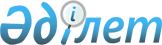 О внесении изменений в решение акима Ивановского сельского округа Аккайынского района Северо-Казахстанской области от 6 сентября 2012 года №7 "О присвоении наименований улицам села Ивановка Аккайынского района Северо-Казахстанской области"Решение акима Ивановского сельского округа Аккайынского района Северо-Казахстанской области от 10 июля 2018 года № 2. Зарегистрировано Департаментом юстиции Северо-Казахстанской области 23 июля 2018 года № 4851
      В соответствии с подпунктом 4) статьи 14 Закона Республики Казахстан от 8 декабря 1993 года "Об административно-территориальном устройстве Республики Казахстан, статьей 26 Закона Республики Казахстан от 6 апреля 2016 года "О правовых актах", аким Ивановского сельского округа Аккайынского района Северо-Казахстанской области РЕШИЛ:
      1. Внести в решение акима Ивановского сельского округа Аккайынского района Северо-Казахстанской области от 6 сентября 2012 года №7 "О присвоении наименований улицам села Ивановка Аккайынского района Северо-Казахстанской области" (зарегистрировано в Реестре государственной регистрации нормативных правовых актов 9 октября 2012 года №1894, опубликовано 18 октября 2012 года в районных газетах "Колос" и "Аққайың") следующие изменения:
      в заголовке и по тексту решения на казахском языке, а также в приложении к решению слова "селосы", "селолық" заменить словами "ауылы", "ауылдық";
      заголовок, текст и приложение к решению на русском языке оставить без изменения.
      2. Настоящее решение вводится в действие по истечении десяти календарных дней после дня его первого официального опубликования.
       "СОГЛАСОВАНО"
      Руководитель коммунального
      государственного учреждения "Отдел
      культуры и развития языков акимата
      Аккайынского района
      Северо-Казахстанской области"
      ________________О. Плищенко
      "10" июля 2018 года
       "СОГЛАСОВАНО"
      Исполняющий обязанности
      руководителя коммунального
      государственного учреждения "Отдел
      архитектуры, строительства,
      жилищно-коммунального хозяйства,
      пассажирского транспорта и
      автомобильных дорог акимата
      Аккайынского района
      Северо-Казахстанской области"
      ____________________Б. Омаров
      "10" июля 2018 года
					© 2012. РГП на ПХВ «Институт законодательства и правовой информации Республики Казахстан» Министерства юстиции Республики Казахстан
				
      И.о. акима 

А. Роман
